      УПРАВЛЕНИЕ ОБРАЗОВАНИЯ АДМИНИСТРАЦИИ АЛЕКСЕЕВСКОГО ГОРОДСКОГО ОКРУГАПРИКАЗ «15» марта  2022 г.						                                                        №239_        Во исполнение приказа департамента образования Белгородской области от 30 декабря 2021 года № 3920 «Об утверждении Положения о государственной экзаменационной комиссии Белгородской области по проведению государственной итоговой аттестации по образовательным программам основного общего образования в 2022 году» приказываю:1. Главному специалисту отдела общего образования управления образования администрации Алексеевского городского округа Чертовской Е.В. довести приказ департамента образования Белгородской области от 30 декабря 2021 года № 3920 «Об утверждении Положения о государственной экзаменационной комиссии Белгородской области по проведению государственной итоговой аттестации по образовательным программам основного общего образования в 2022 году» до сведения руководителей общеобразовательных организаций, реализующих образовательные программы основного общего образования, с целью информирования участников государственной итоговой аттестации по образовательным программам основного общего образования на территории Белгородской области (далее – ГИА-9) и их родителей (законных представителей) о Положении  ГЭК.2. Контроль за исполнением приказа возложить на главного специалиста     отдела общего образования управления образования администрации Алексеевского городского округа Чертовскую Е.В.С приказом ознакомлены:					                      Е. ЧертовскаяО Положении государственной экзаменационной комиссии Белгородской области по проведению государственной итоговой аттестации по образовательным программам основного общего образования в 2022 году Начальник управления образования  администрации Алексеевского городского округа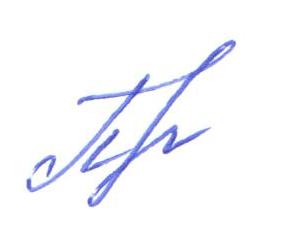                                                                                                                      Л.А. ПолухинаГайко Т.А.Тимошенко Н.И. Сапелкин Н.Т.Колядина Е.В.Ржевский В.И. Локтева С.П.Цивенко В.Н.  Ромашко С.И.Верещак Л.В. Козьменко С.В. Монтус Н.С.Шушеров Ю.В. Клишина И.В.  Зенина Л.Е. Скляр И.П. Колесникова Н.Д. Головина Л.Н. Мироненко Л.Ю. Лутова Н.М.Овчаренко С.Н.  Кузминых Е.П. Битюцкая А.А. Дегтярев А.Г. Дешина Н.А. Панченко А.А. Красюкова А.А. Былдина Ю.А. Филонова И.О.Заика А.И. Падалка И.В. Христенко О.С. 